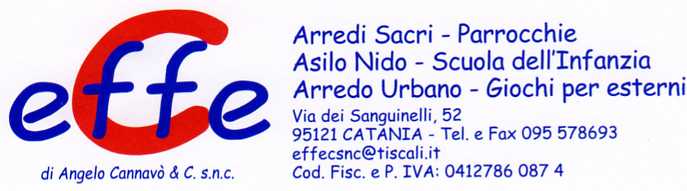 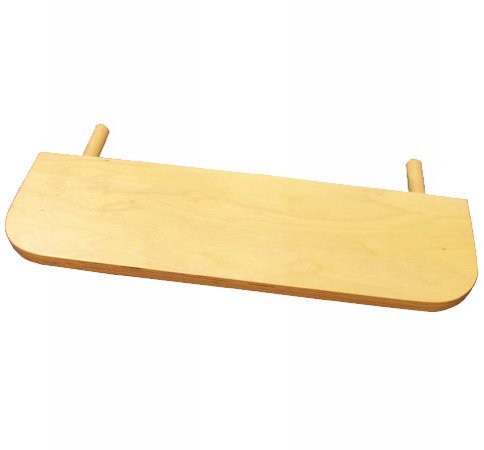 Descrizione:Mensola in multistrato di pioppo, con spigoliarrotondati e perni di fissaggio a parete. Disponibile invari colori, dimensione 50x30x2 cm.
Categoria: Arredo Componibile
Codice: FP01005